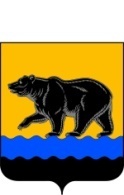 РОССИЙСКАЯ ФЕДЕРАЦИЯХАНТЫ-МАНСИЙСКИЙ АВТОНОМНЫЙ ОКРУГ – ЮГРА(Тюменская область)ТЕРРИТОРИАЛЬНАЯ ИЗБИРАТЕЛЬНАЯ КОМИССИЯ ГОРОДА НЕФТЕЮГАНСКАПОСТАНОВЛЕНИЕот «20» сентября 2016 года			                                             №294/397О результатах выборов депутатов Думы города Нефтеюганска шестого созыва 18 сентября 2016 года состоялись выборы депутатов Думы города Нефеюганска шестого созыва по одномандатным избирательным округам с №1 по №25.На основании первых экземпляров протоколов участковых избирательных комиссий об итогах голосования на выборах депутатов Думы города Нефтеюганска  шестого созыва, путем суммирования содержащихся в них данных, территориальная избирательная комиссия определила, что в выборах приняло участие 26002 избирателей или 32,45 % от числа избирателей, включенных в списки избирателей на момент окончания голосования. Голоса избирателей, принявших участие в голосовании, распределились следующим образом:за Комкова Валерия Евгеньевича подан 191 голос избирателей;за Титову Нину Васильевну подано  54 голоса избирателей;	за Чайкина Сергея Викторовича подано 400 голосов избирателей;	за Швецова Руслана Васильевича подан 241 голос избирателей;за Киндрука Павла Васильевича подано 300 голосов избирателей;за Маматханову Наталью Ивановну подано 229 голосов избирателей;за Родионова Алексея Николаевича подано 346 голосов избирателей;за Винникова Игоря Викторовича подано 282 голоса избирателей;за Гончарова Андрея Георгиевича подано 108 голосов избирателей;за Клыченко Ольгу Анатольевну подано 110 голосов избирателей;за Пайвина Дмитрия Викторовича подано 293 голоса избирателей;за Слесареву Татьяну Михайловну подано 165 голосов избирателей;за Суворкова Ярослава Владимировича подано 107 голосов избирателей;за Дудича Александра Ивановича подано 554 голоса избирателей;за Мацина Ивана Ивановича подано 240 голосов избирателей;за Пищугина Андрея Викторовича подано 112 голосов избирателей;за Халилова Руслана Рашидовича подано 59 голосов избирателей;за Варавину Светлану Анатольевну подано 137 голосов избирателей;за Гайсину Аллу Владимировну подано 477 голосов избирателей;за Жармухаметову Нуржамал Камзановну подано 43 голоса избирателей;за Ситникова Анатолия Геннадьевича подан 321 голос избирателей;за Вашляева Артема Вадимовича подан 81 голос избирателей;за Пыталева Степана Владимировича подано 434 голоса избирателей;за Сабирзянову Ларису Владимировну подано 82 голоса избирателей;за Соколову Марию Сергеевну подано 226 голосов избирателей;за Белоконя Андрея Александровича подано 684 голоса избирателей;за Головачева Сергея Сергеевича подано 347 голосов избирателей;за Бондареву Татьяну Вячеславовну подано 134 голоса избирателей;за Миннигулова Марата Мунировича подано 480 голосов избирателей;за Сухову Татьяну Олеговну подано 202 голоса избирателей;за Шлегера Алексея Владимировича подано 107 голосов избирателей;за Андреевского Александра Юрьевича подано 663 голоса избирателей;за Якименко Наталью Григорьевну подано 385 голосов избирателей;за Казакова Алексея Алексеевича подано 660 голосов избирателей;за Орешкину Альфиру Айратовну подано 172 голоса избирателей;за Соколова Николая Дмитриевича подано 230 голосов избирателей;за Домачука Николая Владимировича подано 446 голосов избирателей;за Красильникову Светлану Александровну подано 216 голосов избирателей;за Макеева Константина Федоровича подано  340 голосов избирателей;за Поволоцкую Лилию Викторовну подано 280 голосов избирателей;за Посохова Александра Александровича подано 358 голосов избирателей;за Богатову Светлану Ивановну подано 259 голосов избирателей;за Галиева Рафаэля Флоритовича подано 475 голосов избирателей;за Минкова Василия Юрьевича подан 81 голос избирателей;за Баратова Мирборода Абидовича подано 56 голосов избирателей;за Бражникову Ольгу Анатольевну подано 90 голосов избирателей;за Бугай Эльвиру Хакимьяновну подано 307 голосов избирателей;за Скороходова Максима Сергеевича подано 24 голоса избирателей;за Черных Константина Сергеевича подано 49 голосов избирателей;за Плюхину Людмилу Николаевну подан 141  голосов избирателей;за Шарипова Руслана Наильевича подано 396 голосов избирателей;за Аникину Зинаиду Владиславовну подано 263 голоса  избирателей;за Савурко Юрия Владимировича подано 248 голосов избирателей;за Цыбулько Николая Ефимовича подано 516 голосов избирателей;за Архипову Елену Сергеевну подано 655  голосов избирателей;за Пшеничникова Алексея Макеевича подан 371 голос избирателей;за Воробель Дарью Юрьевну подано 264 голоса избирателей;за Любимову Наталью Николаевну подан 461 голос избирателей;за Ширшову Ольгу Александровну подано 77 голосов избирателей;за Шугаева Сергея Сергеевича подано 107 голосов избирателей;за Яцевича Валентина Вячеславовича подано 168 голосов избирателей;за Землянских Алексея Владимировича подано 444 голоса избирателей;за Самигуллина Рустама Зинуровича подано 373 голоса избирателей;за Ситникова Дениса Александровича подан 231 голос избирателей;за Маматханова Константина Султанмуратовича подано «за» 626  голосов «против» 553 голоса избирателей;за Андреева Сергея Васильевича подано 265 голосов избирателей;за Кузьмину Анну Анатольевну подано 542 голоса избирателей;за Османова Сергея Аслановича подано 203 голоса избирателей;за Пушкарёва Артёма Андреевича подано 172 голоса избирателей;за Абдулзянову Альбину Гайнитдиновну подан 51 голос избирателей;за Анохину Татьяну Юрьевну подано 105 голосов избирателей;за Гумерова Ильшата Гыйффатовича подан 591 голос избирателей;за Зеленского Игоря Ивановича подано 187 голосов избирателей;за Ситникову Айгуль Ринатовну подано 207 голосов избирателей;за Баева Алана Тимофеевича подано 229 голосов избирателей;за Бурчевского Виталия Анатольевича подано 142 голоса избирателей;за Куликовскую Елену Шотовну подано 165 голосов избирателей;за Прокофьева Виталия Владимировича подано 234 голоса избирателей;за Федина Виктора Александровича подано 338 голосов избирателей;за Зеленского Александра Александровича подано 542 голоса избирателей;за Оганесова Артема Гарниковича подано 227 голосов избирателей;за Пивцайкина Николая Владимировича подан 161 голос избирателей;за Пилецкую Светлану Владимировну подано 183 голоса избирателей;за Ларькову Ольгу Владимировну подано 173 голоса избирателей;за Тыканина Виктора Александровича подано 307 голосов избирателей;за Чупина Алексея Викторовича подан 591 голос избирателей;В соответствии с пунктом 1 статьи 70 Федерального закона от 12.06.2002 № 67-ФЗ «Об основных гарантиях избирательных прав и права на участие в референдуме граждан Российской Федерации», статьёй 17 Закона Ханты-Мансийского автономного округа – Югры «О выборах депутатов представительного органа муниципального образования в Ханты-Мансийском автономном округе - Югре», территориальная избирательная комиссия города Нефтеюганска постановляет:1.Признать состоявшимися и действительными выборы депутатов Думы города Нефтеюганска шестого созыва по одномандатным избирательным округам с №1 по №25.2.Утвердить протокол от «20» сентября 2016 года и сводную таблицу территориальной избирательной комиссии города Нефтеюганска по одномандатным избирательным округам с №1 по №25 о результатах выборов депутатов Думы города Нефтеюганска шестого созыва по одномандатным избирательным округам с №1 по №25 (прилагаются).3.Считать избранными депутатов Думы города Нефтеюганска шестого созыва по одномандатным избирательным округам с №1 по №25:   1 округ – Чайкина Сергея Викторовича;2 округ – Родионова Алексея Николаевича;3 округ – Пайвина Дмитрия Викторовича;4 округ – Дудича Александра Ивановича;5 округ – Гайсину Аллу Владимировну;6 округ – Пыталева Степана Владимировича;7 округ – Белоконя Андрея Александровича;8 округ – Миннигулова Марата Мунировича;9 округ – Андреевского Александра Юрьевича;10 округ – Казакова Алексея Алексеевича;11 округ – Домачука Николая Владимировича;12 округ – Посохова Александра Александровича;13 округ – Галиева Рафаэля Флоритовича;14 округ – Бугай Эльвиру Хакимьяновну;15 округ – Шарипова Руслана Наильевича;16 округ – Цыбулько Николая Ефимовича;17 округ – Архипову Елену Сергеевну;18 округ – Любимову Наталью Николаевну;19 округ – Землянских Алексея Владимировича;20 округ – Маматханова Константина Султанмуратовича;21 округ – Кузьмину Анну Анатольевну;22 округ – Гумерова Ильшата Гыйффатовича;23 округ – Федина Виктора Александровича;24 округ – Зеленского Александра Александровича;25 округ – Чупина Алексея Викторовича.4.Известить Чайкина Сергея Викторовича, Родионова Алексея Николаевича, Пайвина Дмитрия Викторовича,  Дудича Александра Ивановича, Гайсину Аллу Владимировну,  Пыталева Степана Владимировича, Белоконя Андрея Александровича, Миннигулова Марата Мунировича, Андреевского Александра Юрьевича,  Казакова Алексея Алексеевича,  Домачука Николая Владимировича,  Посохова Александра Александровича, Галиева Рафаэля Флоритовича,  Бугай Эльвиру Хакимьяновну,  Шарипова Руслана Наильевича, Цыбулько Николая Ефимовича, Архипову Елену Сергеевну, Любимову Наталью Николаевну, Землянских Алексея Владимировича, Маматханова Константина Султанмуратовича, Кузьмину Анну Анатольевну, Гумерова Ильшата Гыйффатовича,  Федина Виктора Александровича, Зеленского Александра Александровича, Чупина Алексея Викторовича об избрании депутатом Думы города Нефтеюганска шестого созыва.	5.Опубликовать настоящее постановление в газете «Здравствуйте, нефтеюганцы!»Председатель территориальной избирательной комиссии						С.С.МозолевскаяСекретарьтерриториальнойизбирательной комиссии						Н.В.Арестова